Введение       На занятиях молодежного объединения колледжа «Творческая мастерская» мы изучаем тему «Искусство народов Кольского полуострова». Здесь я узнала, что саамы относятся к малочисленным коренным народам, что во все исторические периоды этот народ выживал и осваивал огромные территории в суровых природных условиях Севера и представляет самостоятельную этнографическую группу, которую многие исследователи, в отличие от скандинавских саамов, называют Кольскими саамами (лопарями). Ведя полу – кочевой образ жизни, в отдалении от всего мира они создали самобытную народную культуру.        Б.И.Кошечкин в книге «Открытие Лапландии» рассказывает  о том, что в 1674 году упсальский профессор Шеффер писал: «…народ, который затерялся среди лесов и болот своих, и даже ближайшие соседи не знают и не  берутся сказать, кто они и что из себя представляют эти лопари или лапландцы, хотя имя их широко стало известно по всему свету…»2        В 1838 году ученый Матиас Кастрен писал о том, что он считает «всё финское племя несправедливо обойденным во всемирной истории»        В художественно – публицистической книге Н.Большаковой «Жизнь, обычаи и мифы Кольских саамов в прошлом и настоящем» высказана мысль о том, что у саамов есть собственный взгляд, на историю своего народа выраженный в фольклоре.        В книге «Саамские сказки»  доктор филологических наук Г.М. Керт пишет о том, что путешествуя в 1873 году В.И.Немирович – Данченко говорил: «…Мне до сих пор не верится, чтоб существовал, где бы то ни было, народ без сказки и без песни. Такого племени нет, как нет человеческого организма без сердца.»3_____________1Северная библиотека школьника «Народы» .Москва «Северные просторы» стр. 7.	2Б.И.Кошечкин «Открытие Лапландии» М. стр. 15.3 Г.М.Керт «Саамские сказки» стр.9.      Участие в конкурсе «Моя малая родина: природа, культура, этнос» предполагает возможность ознакомления с составляющими компонентами  многовековой народной культуры родного края.       Я остановилась на теме «Сказки саамов». Потому, что читая саамские сказки, проникаешься глубокой любовью к природе, удивительной непосредственностью, житейской мудростью, отвагой персонажей.      Целью моей работы является углубленное изучение, сказочного фольклора саамов для применения полученных знаний в творческой деятельности.       Задачи: путем частично – поисковой работы и анализа сюжетов и образов сказок попытаться выявить характеристику сказочного фольклора саамов, космогонические представления, отношение к добру и злу, исторические предания.      Объект исследования: сказки саамов.      Предмет исследования: жанры и образы саамских сказок.      Актуальность данной темы вижу в том, что сказки саамов знакомят с особенностями жизни, мышления, верованиями коренного населения, взывают из глубины столетий к миру, доброте, являются примером безусловной любви к «родному очагу» и тем самым способствуют формированию  духовной привязанности к родной земле.       Для систематизации изучаемой темы работу разделила на главы, которые включают: материалы по изучению и исследованию фольклора саамов учеными, этнографами,  путешественниками  в исторической последовательности; характеристику жанров и образов, а так же краткое описание практической авторской работы сказки «Маленький Чахкли – хранитель пушицы».История изучения фольклора саамов.      Не имея письменности (до второй половины ХХ века) саамы не оставили после себя письменных памятников. Особую ценность историко– культурного богатства северного края составляет словесное искусствокоренного населения – фольклор.      Интерес к материальной и духовной культуре особенно возрос  в XIX веке. Зачинателем этого движения можно считать талантливого писателя – народника 	С.В.Максимова. В книге «Год на севере» правдиво даны описания суровых, порой страшных условий существования жителей окраин самодержавной России. Он записал многие обряды сопровождающиеся песнопением.     Обрядовый фольклор проявляется в эпической и в песенной форме, поэтому положение фольклорных жанров может быть исчерпано двумя видами: сказки и песни.     В 1873 году русский литератор – беллетрист В.И.Немирович - Данченко путешествуя по Кольской земле, записывал песни и сказки. Перед ним, по его собственному выражению, открылся «целый новый мир, имеющий мало общего  с тем, к чему мы привыкли». Журнал путешественника пополнялся все новыми и новыми записями: «…песни пели саамские девушки, старухи, старики».1Кроме песен были записаны предания уходившие корнями в древнее языческое прошлое, отразившие в своем содержании исчезнувшие верования и поверья. Немировичу – Данченко удалось записать более десяти лопарских преданий и легенд. Немирович – Данченко отметил в них любовь к своей земле, миролюбие, высокие нравственные качества населения.    В 1880 году в сборнике «Живая старина» опубликованы сказки, записанные отцом Константином Щеколдиным.    Сказки он записывал при помощи переводчика. Стремясь максимально точно передать своеобразие и колорит каждого предания в некоторых местах после русских предложений он записывал фразы на лопарском языке. Кроме того, К.Щеколдин построил в Пазрецком погосте церковно - приходскую школу и создал первую «Азбуку для лопарей».     В 1887 году врач А.И.Ященко помимо зоологических наблюдений использовал свою поездку «по лопарям» для сбора духовной жизни – песен, легенд, сказаний. Он записал предания связанные с культом сейдов.     Сказки саамов публикуют В.Ю. Визе, М.М. Пришвин, Н. Брискин. В 1890 году выходят в свет труды Н.Н.Харузина и В.Н.Харузиной. Это статьи «О лопарской бывальщине и песне», «О нойдах у древних и современных лопарей» и книга Н.Н.Харузина «Русские лопари».  Харузины были в числе последних исследователей – этнографов кто столкнулся с проявлениями древнего языческого культа лопарей. Харузин записал предание о девочке – нойде спасшей  погост от набега иноземцев.    В первые годы советской власти сказки собирал В.К.Алымов. Он писал в 1938 году: «Удалось записать еще  немного. Ну и перлы!»2    В 1926 году профессор Д.А.Золотарёв отметил, что песни и сказки, услышанные в Ловозерском погосте оказались преимущественно русского происхождения.____________1 Б.И.Кошечкин «Открытие Лапландии» стр. 54.2Там же стр. 118     В 1927 году В.В.Чарнолуский выполняя задание Мурманского окружкома, записал древние легенды о Мяндаше и ловту, о Мяндаш – деве. Посвятив этнографии и фольклору более сорока лет В.В.Чарнолуский  стал, свидетелем и летописцем событий края. В 1972 году вышла его книга «В краю летучего камня». С помощью сказок и написанных книг Чарнолускому удалось «с любовью включить в мировую литературу, донести до широкого круга читателей своеобразие жизни древнего, далекого северного народа».1     В 1980 году в Мурманске издана книга «Саамские сказки» (составитель Е.И.Пация) в которую включены неизвестные ранее записи сказок, легенд и сакк.     В 50-х годах ХХ века, при новых социальных условиях и возросшем уровне грамотности населения, частично утрачены функции устного народного творчества.Жанры и образы саамских сказок.      Устное народное творчество саамов оказалось более богатым и разнообразным, нежели полагали исследователи XIX века. Среди произведений фольклора особенно выделялся героический эпос и исторические сказания. В них внешние враги выступают в образе Чуди. Чудь - это ватаги иноземных грабителей налетавших на землю саамов. Грабители жгли ее, людей мучили, угоняли в плен.     Саамы жившие разрозненно, небольшими погостами, не могли должным образом отражать натиск врагов, обороняясь ножами, дротиками, и луками. Они рассчитывали на свою смекалку, хитрость, ловкость и колдовство. («Сказка про шведов»). В более поздних вариантах  сказок появляются былины посвященные подвигам саамских героев – богатырей. Таких как: «Сказание о нашествии немцев и саам богатырь», «Саам богатырь», «Братья богатыри», «Богатыри и чудь».Из поколения в поколение передавались легенды о саамском герое Ляйне и его сыне Пяйвии, сказания о Найнасе и дочери Солнца.     В.В.Чарнолуский разделяет сказочный фольклор на три «нагона». «Сага о старом Няле и его сыновьях» рассказывает о столкновении саамов с норманами на исходе лета 890 года. Сказка «Лаурикадж» рассказывает о шведских войнах с Новгородом Великим. Сказы о Красивой Катерине относятся к московскому периоду._____________   1Саамские сказки под редакцией Г.М.Керта. стр. 9.      Героические и исторические сказки часто привязаны к конкретной местности: «Заклятая гора» - чудь гибнет, подслушав заклинания саамов; «Каменный остров», «Как чудь на острове погибла», «О холме перед Колой». Легенда о камне эвдиалите или как его называют  «лопарская кровь». В ней говорится о борьбе саамов со «шведом» Куйвой. «Сначала он заманил на Сейдъявр нашу лопь и стал ее крошить и капли крови забрызгали все горы, тундры до Хибин…Победили саамы Куйву, который превратился в скалу и только капли саамской крови остались в тундрах…»1Волшебные сказки. Кандидат филологических наук А.В.Пошатаева в сборнике «Легенды и мифы Севера» пишет о том, что эстетическое чутье «нашего предка» было основано на конкретно – чувственном восприятии, но оно одновременно и поэтично. Стремление утвердиться на земле приближает саама к ней одушевляя, силы природы.    Саамы очеловечивали все, с чем соприкасались и что видели. Солнце, по их мнению, ездило по небу на медведе и оленях. У него есть мать, сестра, жена, дочь. Северное сияние они представляли как отголоски душ умерших. «В сказаниях лопарей часто присутствовали и активно действовали, камни – сейды, в которые превратился когда – то человек, олень или другой зверь. Так, они считали, что Сейдозерский сейд имел темно – карие глаза, а на пальцах у него видны перстни»2. К волшебным сказкам  относятся циклы о Найнасе, о злой волшебнице старухе Аддзь (Аццы), о Стало – стале у которого есть волшебная трубка. Стоит ее направить на человека, подуть – и тот в раз умрет. Ходит он вокруг жилища свищет, вызывает «виноватых людей» на борьбу. Большим авторитетом в сказках пользовались колдуны – нойды, которые якобы общались с сейдами и получали от них чудодейственную силу: могли исцелять недуги, управлять погодой и даже прогонять насекомых.    Одушевление природы рождает в саамской мифологии пантеон божеств. В книге «Русские лопари» (стр. 8) Харузин разделил саамских богов на 9 групп: боги богов, небожители, боги и  духи земли, водяные божества и духи,тотемы и покровители животных, подземные боги и духи, божества и духи погоды, покровители праздников и дней недели.    	«Согласно шаманской традиции, вселенная делится на Верхний, Средний и Подземный миры. Посредником между ними является нойд ____________1Волошин А. Майстерман  С. «Минералы Кольского полуострова» Мурманск 1988 г.  Стр. 69.2Киселев А.А. Киселева Т.А. «Советские саамы: история экономика культура» стр. 97. (шаман). Саамская мифология близка финско-карельской и испытала некоторое влияние скандинавской»1.      Верховное божество поморских саамов – Каврай покровитель шаманов, создатель оленьих стад. Тиермес – бог грома. В сказке «Гром выпустили» с большой фантазией передаются наблюдения саамов за природными явлениями. Айеке – бог грома по поверьям он преследует злых духов. Радуга – лук его. Иногда ему приписывается власть над морем, водами ветрами.     Духи, по мнению саамов, являются хозяевами леса. Так,  Мец - хозяин живет в лесу и не позволяет в лесу кричать, шуметь. Пырт – хозяин – друг дома он живет за камельком (печкой). Играет с маленькими детьми, помогает семье в борьбе с чудью. Волшебство сказок в том, что совершенно естественно происходят те действия, куда приводит фантазия рассказчика. Например, сказки: о том, как нойд помог привести оленей с чужой стороны, о том, как саамы с помощью колдуна  без лодки переезжают с острова Кильдин на берег, о том, как Чахкли помогали саамам до тех пор, пока сами не обеднели, о том, как лягушка (Адзь) ворует сына – кормильца у вдовы, о том, как старик прогоняет лешего «и рыба хорошо ловится». Интересен сюжет о том, как семь Иванов и семь Семенов попадают  к Ягобабе, а она хочет всех погубить.     Иоган Шеффер сочувствуя людям живущим «в пустынных местах», лишенным поддержки и помощи, «вдали от человеческого общества» находил объективные основания для языческих мироощущений, верований, обрядов саамов.    В далеком прошлом шаманский культ был присущ всем народам. Шаман – колдун был посредником между миром духов и людей.     Тотемно - волшебные сказки. Тотемизм, как древнейшая религия, предполагал кровную связь с разными видами животных. Цикл сказок посвящен брачным связям человека и оленя. В сказках о медведе, медведь не злой хищник, а плутоватый хитрец. Много вариантов сказок о браке женщины с полузверем. Частым отрицательным героем является лиса – обманщица, живущая с саамом.     В тотемно – волшебных сказках звучат предупреждения о том, что следует беречь природу.      Примечательно, что сколько–нибудь привлекательное географическое место, будь то гора, река, озеро, пролив, погост связанны с какой -либо легендой или сказанием. В XIX веке В.И.Немирович–Данченко писал: «Нужно отдать справедливость художественному чутью лопарей. Все __________1http: //suomela /narod /ru /saam-gods.htmлегенды они приурочивают к самым живописным местам своих пустынь..»1   В.В.Чарнолуским записан вариант легенды о Человеке  – олене, где Мяндаш укоряет человека за то, что он убивает всех оленей, призывает охотника беречь важенок и диких хирвасов.     Бытовые сказки.     В бытовых сказках саамов звучит любовь к своему погосту, к местам проживания. В.К.Алымов перевел сказку о том, как Красивая Катерина не выдерживает разлуки с родными, бросается в море, но, в конце – концов, возвращается домой. К бытовым сказкам относятся сказки с романтическими сюжетами о любви и преданности. Бытовые и социальные взаимоотношения нашли отражение в жанре – бытовые сказки. Жизненные ситуации порой полны юмора. Часто выражено желание «лучшей жизни».     Принятие христианства послужило поводом для создания новых сказочных сюжетов, где действующие лица попы, черти, сатана. Именно в бытовых сказках больше всего заметно влияние русской народной сказки на саамский фольклор. «На Кольском полуострове в сказках, наряду с саамскими словами  и выражениями очень часто встречаются поморские слова и выражения…» - писал в 1980 году Г.М.Керт.      Таким образом, следуя всему выше сказанному можно заключить, что художественная природа образов саамских сказок заложена в мифологическом сознании._________1Б.И.Кошечкин «Открытие Лапландии» стр. 54.                                                Заключение.      Сформированные в древности мироощущения, прошедшие многовековой путь, дошедшие до нас в сказках, доносят современному читателю первозданную поэтическую любовь к природе. Духом преклонения перед Природой проникнуто все словесное искусство саамов. Стремление утвердиться на земле диктует возможность одушевлять силы природы, тем самым приблизить себя к ней.       Духовный и эстетический опыт, копившийся тысячелетиями,обусловленный географическими условиями и формами хозяйствования сформировал анималистические представления саамов.         Основной чертой образов, является метафоричность мировосприятия. Крайняя степень близости человека к природе позволяет совмещать отвлеченную символику с натуралистической конкретностью, наивную простоту восприятия с условностью отражения.     Заинтересованный читатель саамских сказок сможет представить себе духовную высоту, непосредственность восприятия и чуткость коренного народа Кольского севера, узнать о суровых условиях жизни и способах  самосуществования.       Изучение этого материала – обращение к народной памяти, углубляет понимание этнического отношения к природе, является питательной средой в художественно – творческой деятельности, содействует формированию духовной привязанности к своей малой родине.                                           Творческая работа   Я сочинила и проиллюстрировала сказку, «Маленький Чахкли – хранитель пушицы». Образы Чахкли в саамских сказках разнообразны. Чаще всего от них добра не жди, саам. К тем, кто им понравится, они добры и дружелюбны, открывают подземные кладовые. Это маленькие голые подземные создания с мешочками золота за спиной.  Саамские сказки говорят о том, что в тундре много мест где Чахкли обитают. Идею моего сочинения можно передать словами – береги природы хрупкий мир! Для саамских сказок характерной чертой является отсутствие описательного образа. В предложениях нет прилагательных. Я же напротив, сюжетные действия разбавляю описаниями природы, чем пытаюсь привлечь внимание к красоте места действия. Мой Чахкли милый человечек, живущий в зарослях пушицы. В отличие от злой Аццы он наделен лучшими человеческими качествами – он друг и хранитель природы.   Маленький чахли – хранитель пушицы.     В одном саамском погосте, недалеко от озера Имандра, жили старик со старухой. Их тупа стояла на невысокой вараке. Отсюда открывался широкий простор берегов и каждый начинающийся день, радовал тишиной и покоем.    Далеко на горизонте летнее солнце начинало свой путь, окрашивая гладь воды и макушки варак теплыми отблесками розовых туманов.+    В одно такое утро старик – саам вышел из тупы, чтобы собраться на рыбалку.    Легкий ветерок разносил аромат сфагновых болот по всему простору. В прохладном воздухе пахло вереском, душицей, бодря и придавая сил.    По нахоженной тропинке старик не спеша спускался к озеру. Рядом горная речушка бурлила и пенилась, словно кипящая вода в котелке, неся свои воды и маленькую форельку, то там, то тут мелькающую среди камешков, в большую воду озера.    Влажные берега речушки и озера плотно заросли пушицей. Боязливо трепетали белоснежные гривки на тоненьких ножках, тянущихся к утреннему солнышку.     Вдруг тишину пронзило резкими звуками, похожими на рев Талыша. Эхо несло эти звуки, выдавая страшную тайну природы. Это хрипела и визжала разъяренная Аццы. От злости она раздулась до размеров бочонка для сельди.    Была она бурой, как тьма, липкой как ложь, гадкой как жадность, злобной как зависть. Она неслась, перепрыгивая через кусты вереска. Впереди мелькала яркая шапочка Маленького Чахкли.   Старик быстро набросил на нее сеть. Аццы от неожиданности замолчала, барахтаясь, теряла силы и, уменьшаясь в размере, превращалась в жабу. Зубов у нее не было, только длинный язык, который сворачивался и разворачивался, брызгая хлопьями яда. Где они падали, земля становилась горячей и черной, как головешка в костре. Сколько злобы выплеснула жаба неизвестно, но постепенно силы ее истощались. Она лежала как гнилой мухомор на обугленной земли.   Тем временем, старик поднял Маленького Чахкли. Он был настолько маленьким, что поместился в горсти натруженных рук старика саама. Сердце его сильно билось от пережитого. Запинаясь, он рассказал старику, что ужасная Аццы прогнала его семью и весь род с обжитых норок. Его род обживал норки между могучими корнями сосен. Теплый мох согревал их зимой, а цветы давали его семье сладкий нектар, росинки – свежую воду. Они были счастливы и добры к друг другу.    Маленький Чахкли любил бродить в траве, особенно в зарослях пушицы, потому, что там ютились самые нежные в мире северные бабочки. Теплые шапочки пушицы служили хорошим  укрытием их куколкам даже в самые холодные зимы. Бабочки и Чахкли были друзьями. Чахкли любовался их легкостью и красотой слагая песни в их честь.    Но однажды ненасытная Аццы забралась в заросли пушицы. Сначала она прогнала семью Чахкли. Они ушли глубоко под землю. Остался лишь маленький Чахкли. Много дней и ночей он бродил без сна и никак не мог придумать, как помочь друзьям, как напугать и прогнать злобную Аццы. Наконец пришла идея.    Он сделал высокие ходули для того, что бы казаться выше, научился на них стоять. Дальше он пошел к кустам росянки, выделяющим липкую жидкость, намазал себя ею, затем набрал пуха у пушицы и обвалялся в нем.     Получился большой лохматый ком, не похожий ни на одно лесное существо. Попросил Бородатую неясыть помочь ему разбудить Аццы, дремлющую на кочках.   Неясыть подлетела к Аццы. Захлопала крыльями громко и протяжно заухала: « У-у-уу, просыпайся гадкая Аццы!» Выпученные глаза Аццы блеснули желтым огнем. Никто и никогда не смел прерывать ее сон. От неожиданности она громко – громко взревела. От силы звука и от выпущенного злого духа воздух всколыхнула и Чахкли упал со своих ходуль, он ведь был очень маленьким и легким. И жаба узнала его по шапочке с колокольчиками. Раздулась от ярости и помчалась за ним, издавая страшный рев. Как раз в это время старик шел на рыбалку.     Пока Чахкли рассказывал свою историю, Аццы все пыталась выбраться из-под сетей. Дрожа всеми бородавками, она взмолилась о пощаде пообещав маленькому Чахкли никогда – никогда не поедать бабочек и их куколок.   Старик и Чахкли прогнали злобную Аццы. Она, избегая зарослей пушицы, уползла в дремучие болота в царство Сталостала.    Старик обрадовался смелому Чахкли, ведь у них со старухой не было детей. Он принес Чахкли домой. Старуха была очень рада. Ей тоже хотелось иметь маленького сыночка. Она искупала Чахкли в теплом отваре из трав, закутала его в мех важенки и очень надеялась, что Чахкли останется жить  с ними в тупе. Но Чахкли немного отдохнув после борьбы с Аццы, заскучал. Он считал, что охраняя пушицу, делает доброе дело для своих друзей. Старик и старуха поняли его и согласились с ним.    Старик отнес Маленького Чахкли к речушке, вдоль берегов которой раскинулись белым покрывалом заросли пушицы.     Солнце было уже высоко на небе и дарило тепло всему живому. Красавицы бабочки выпорхнули навстречу Чахкли: разноцветная летунья крапивница;  синими красками сверкала переливница; блистала оранжевой красотой репейница. Их невесомые крылышки радостно приветствовали Маленького Чахкли.    С тех пор, Чахкли всегда бродит по полянкам пушицы, охраняя ее и радуясь тому, что его любовь и труд приносят пользу.    Мой читатель, пойди и ты в лес к горной речушке, ляг на мягкую благоухающую траву. Лежи тихо-тихо и ты услышишь серебряный звон колокольчиков на шапочке Чахкли. И ты увидишь над полянкой дрожащей пушицы стайку красивых бабочек – это Маленький Чахкли играет с ними. Поверь мне. Литература.1.Бошакова Н. «Жизнь, обычаи и мифы Кольских саамов в прошлом и настоящем» М.2005г.2. Волошин А. Майстерман  С. «Минералы Кольского полуострова» Мурманск 1988 г.3.Золотарёв Н.Г. «Народ Крайнего Севера и Дальнего Востока в трудах исследователей» Москва 2002г. Т. I4.Кошечкин Б.И. «Открытие Лапландии» М.1983г.5.Керт Г.М. «Саамские сказки» Москва 1982г.6. Киселев А.А. Киселева Т.А. «Советские саамы: история экономика культура» М. 1979г.7.Пантелеева Л.Г. «С любовь к родному краю» М. 1988г.8.Харузин Н. «Очерки прошлого и современного быта» Москва 1987г.9. Ушаков И.Ф. «Избранные произведения» Т. II 1998г.10.Чарнолуский В.В. «В краю летучего камня» Москва Наука 1972г.11.Чарнолуский В.В. «Легенда об олене – человеке» Москва 1965г.12. Северная библиотека школьника «Народы» Т.II Москва «Северные просторы» 2002г.13.Большая Российская энциклопедия Москва 1998г.14. http://suomela /narod /ru /saam-gods.htm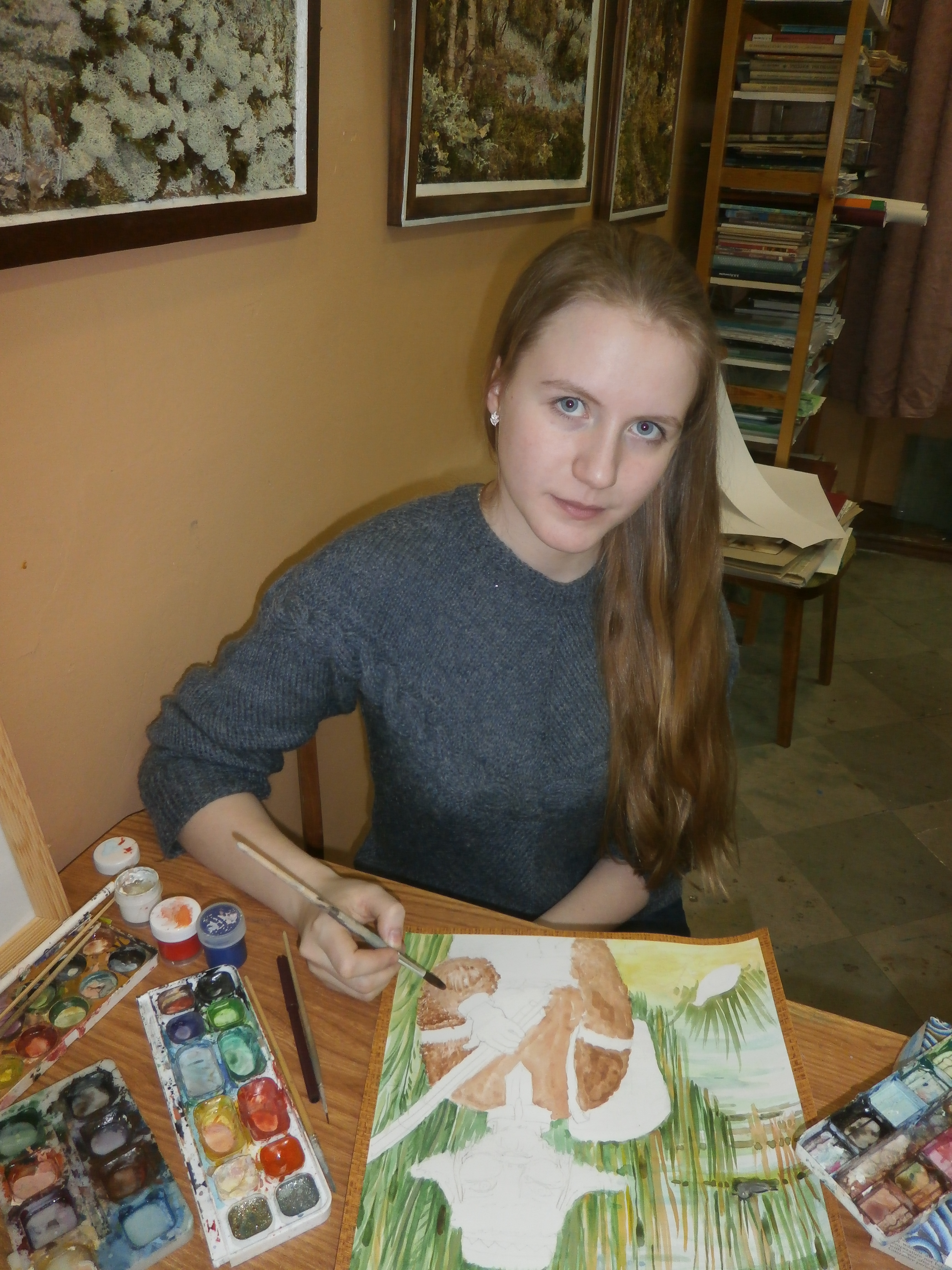 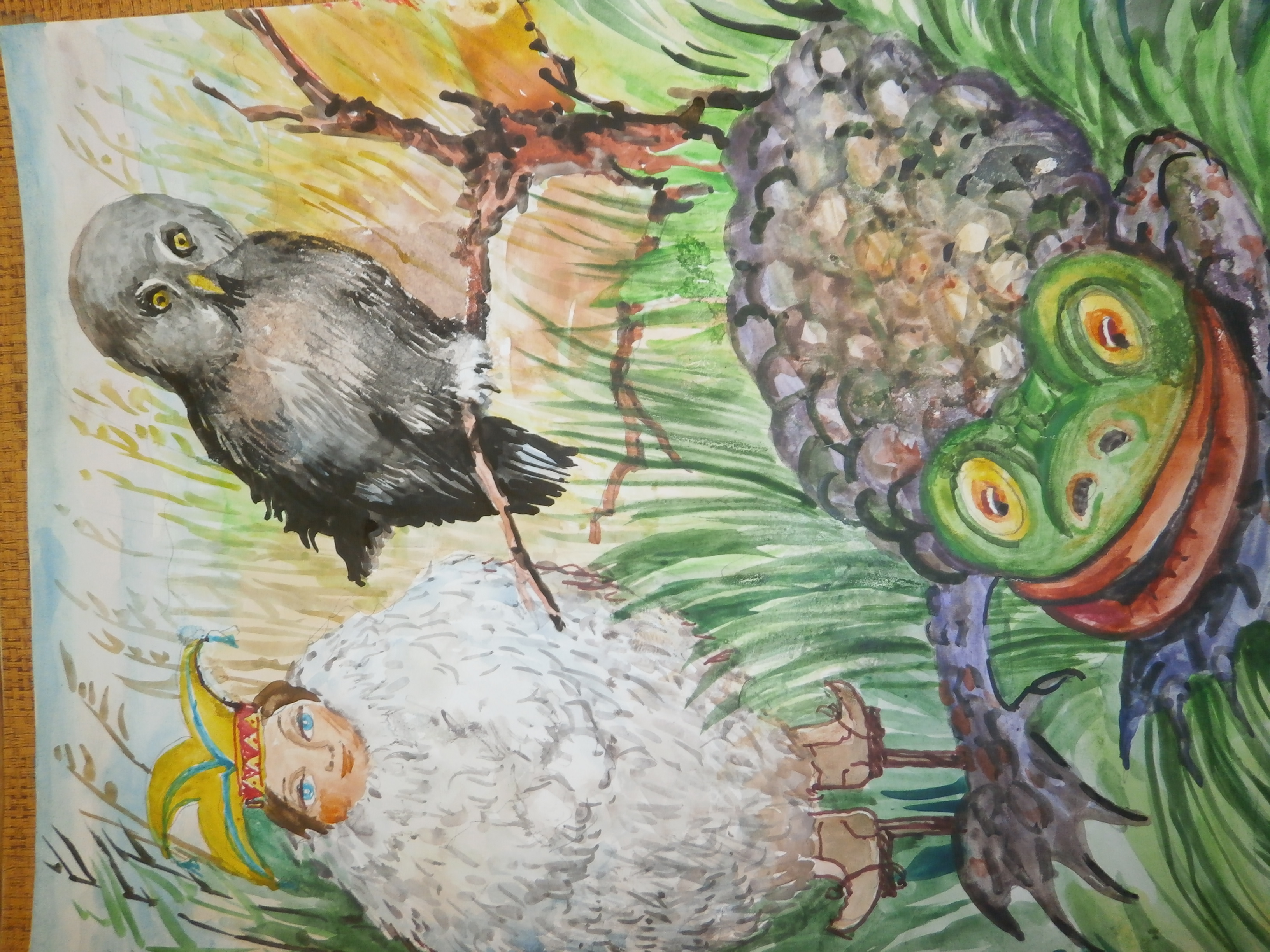 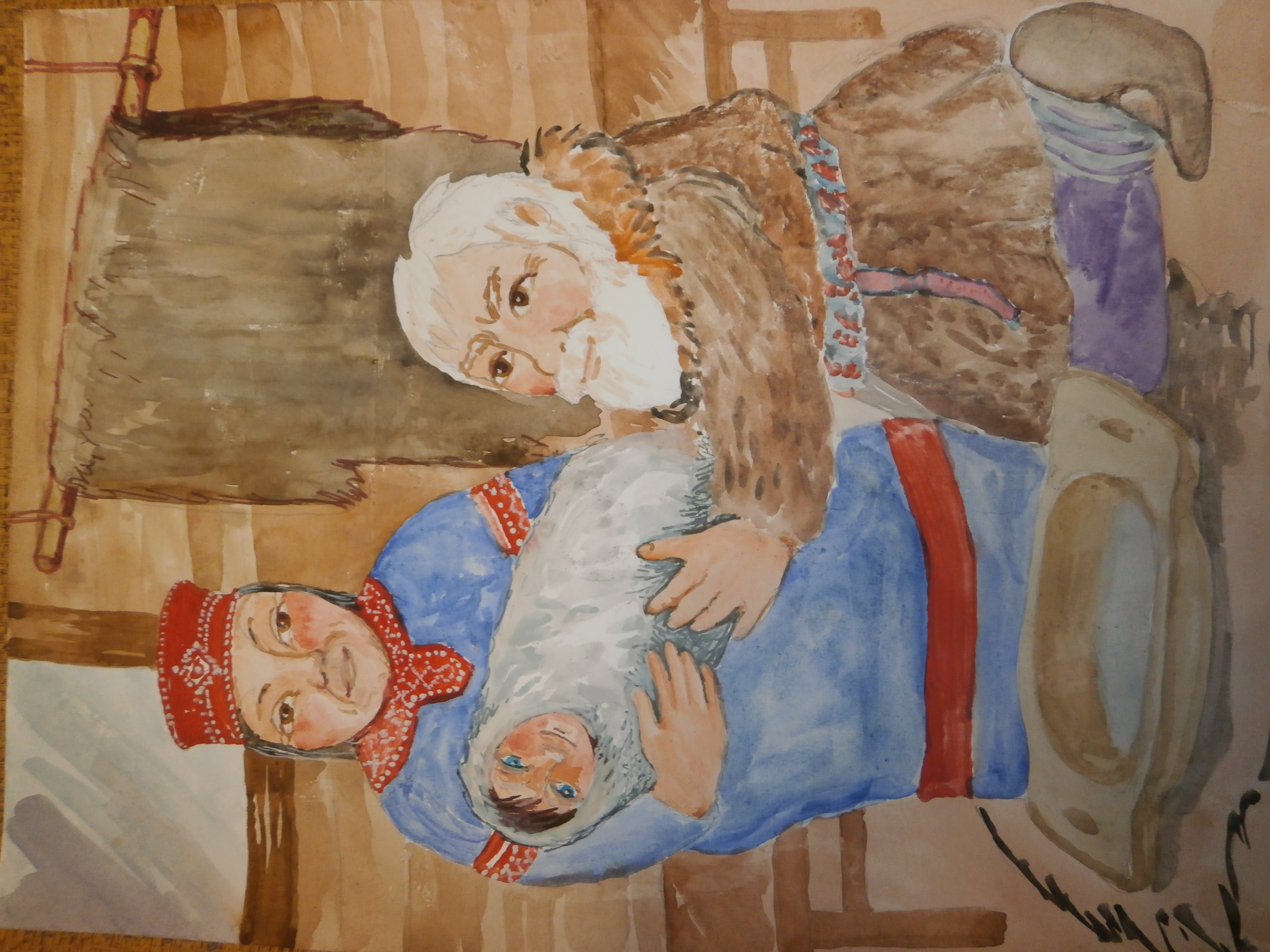 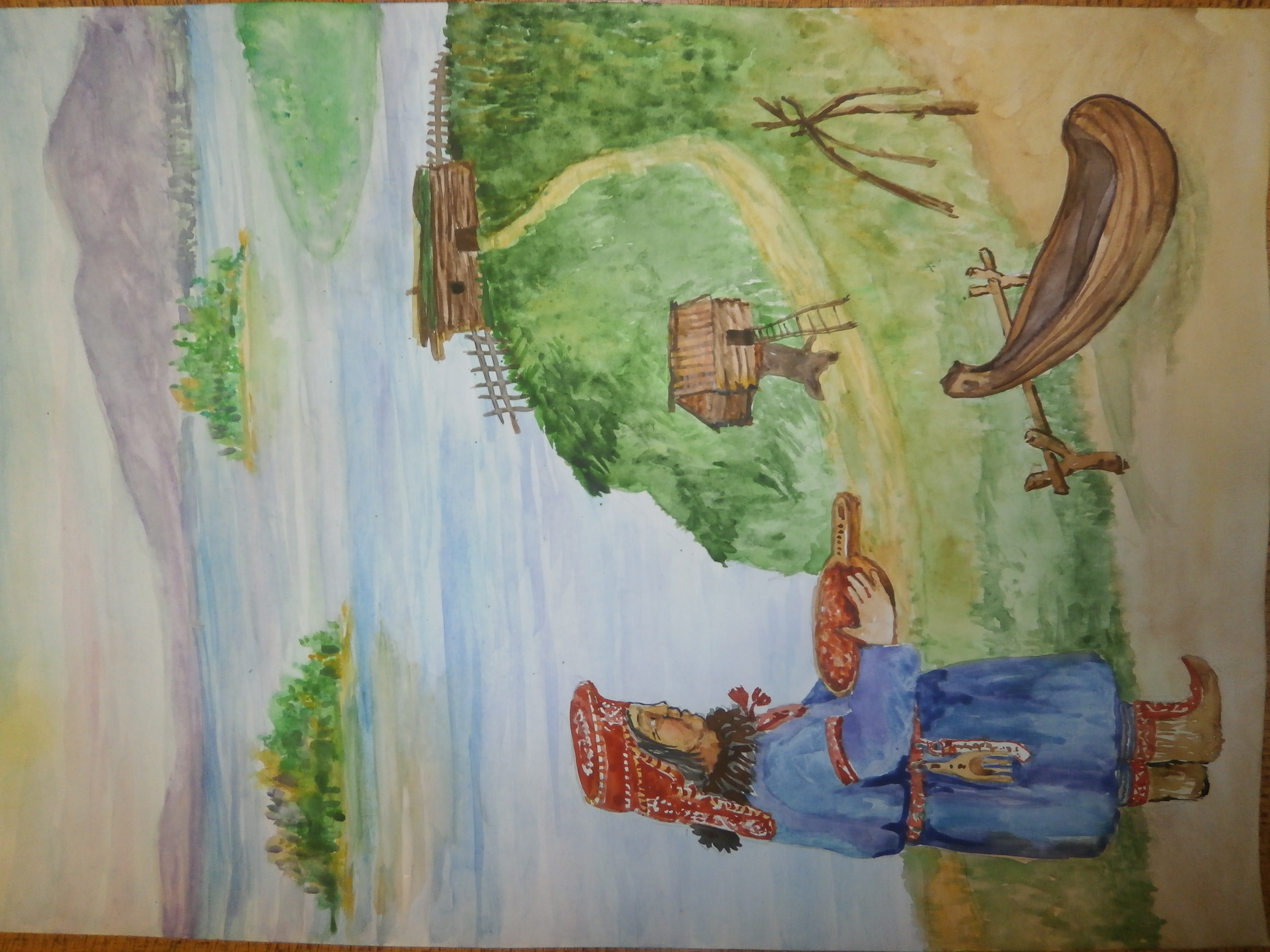 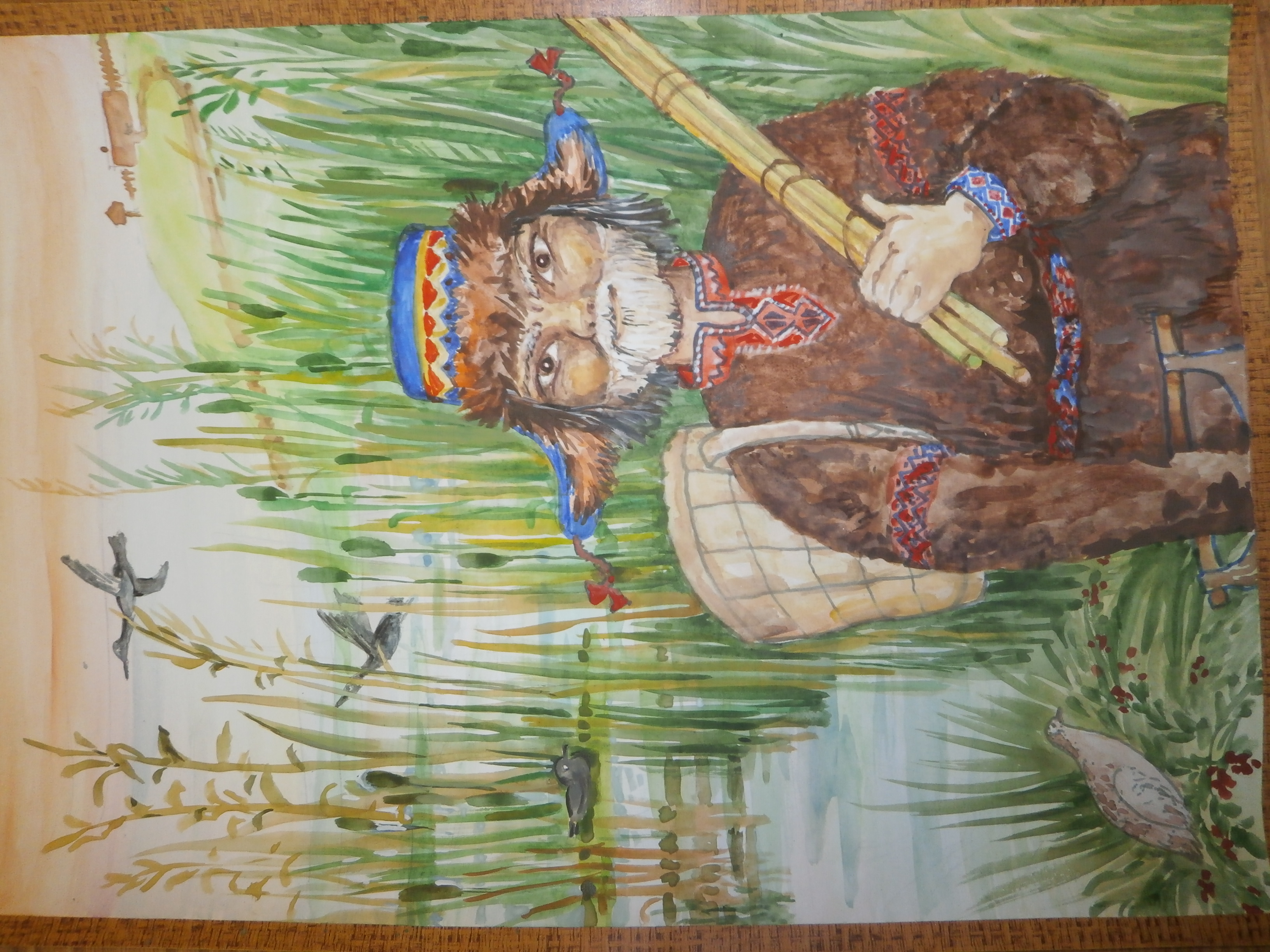 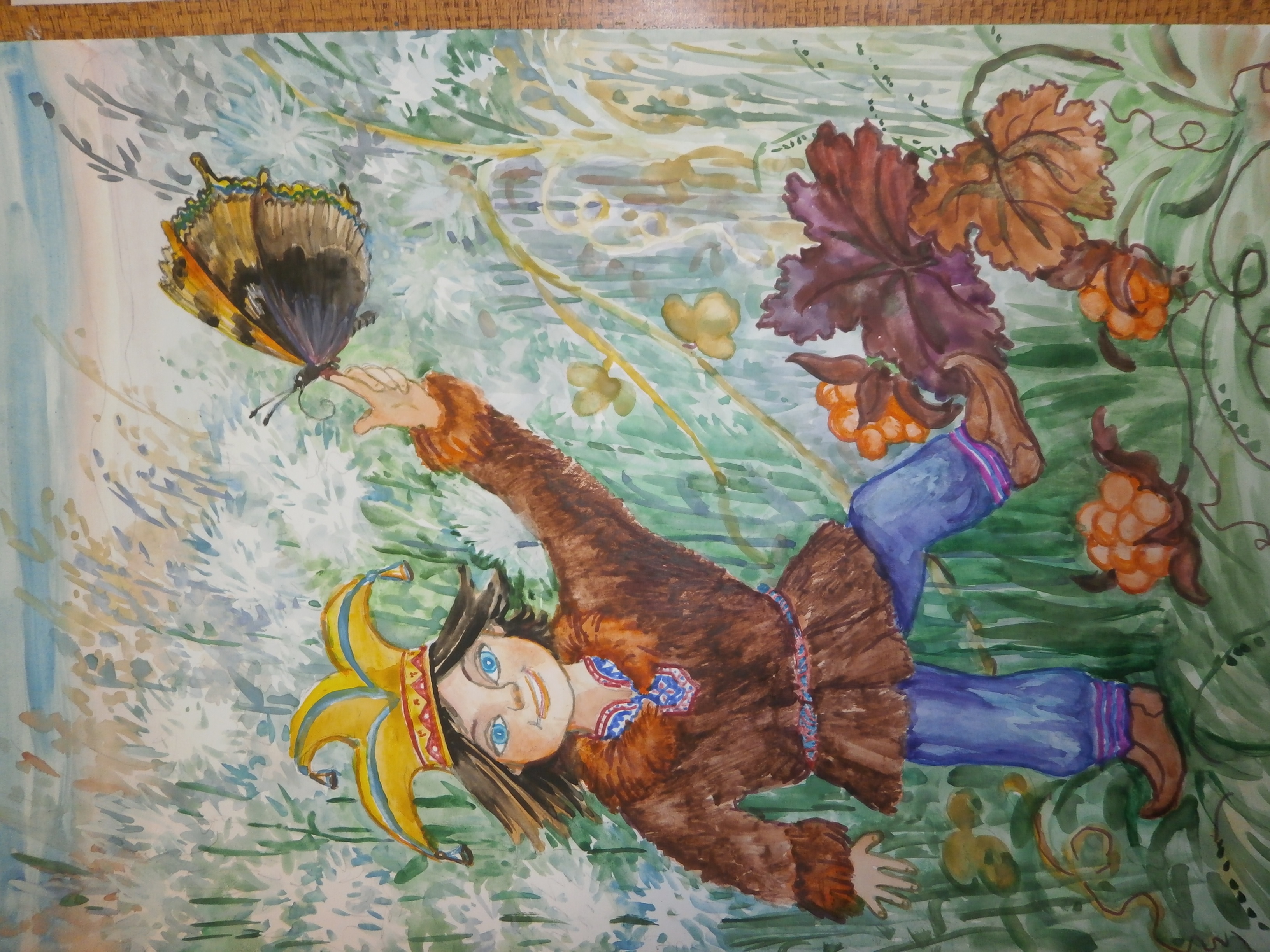 «…Кто знает одну культуру – не знает ни одной. Не замыкайте себя в узких рамках своей                                    собственной культуры, сколь великой она ни была,- и вам откроется уникальный мир других народов и культур.» 1 Л.Я.Штернберг